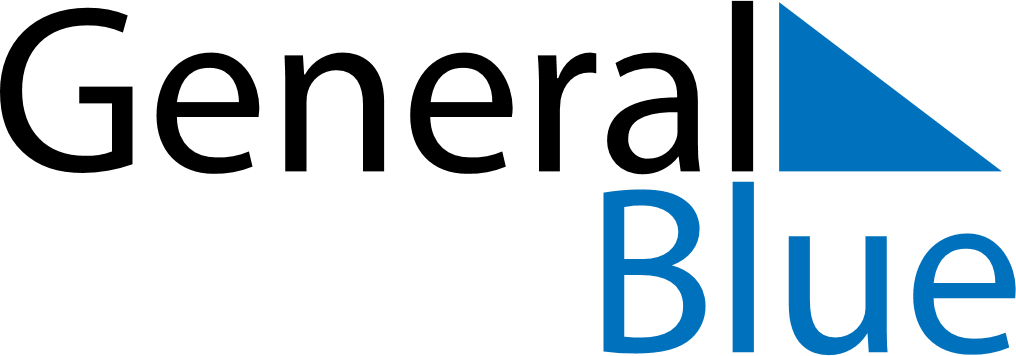 June 2024June 2024June 2024June 2024June 2024June 2024June 2024Mongomo, Wele-Nzas, Equatorial GuineaMongomo, Wele-Nzas, Equatorial GuineaMongomo, Wele-Nzas, Equatorial GuineaMongomo, Wele-Nzas, Equatorial GuineaMongomo, Wele-Nzas, Equatorial GuineaMongomo, Wele-Nzas, Equatorial GuineaMongomo, Wele-Nzas, Equatorial GuineaSundayMondayMondayTuesdayWednesdayThursdayFridaySaturday1Sunrise: 6:06 AMSunset: 6:18 PMDaylight: 12 hours and 12 minutes.23345678Sunrise: 6:06 AMSunset: 6:19 PMDaylight: 12 hours and 12 minutes.Sunrise: 6:06 AMSunset: 6:19 PMDaylight: 12 hours and 12 minutes.Sunrise: 6:06 AMSunset: 6:19 PMDaylight: 12 hours and 12 minutes.Sunrise: 6:06 AMSunset: 6:19 PMDaylight: 12 hours and 12 minutes.Sunrise: 6:06 AMSunset: 6:19 PMDaylight: 12 hours and 12 minutes.Sunrise: 6:07 AMSunset: 6:19 PMDaylight: 12 hours and 12 minutes.Sunrise: 6:07 AMSunset: 6:19 PMDaylight: 12 hours and 12 minutes.Sunrise: 6:07 AMSunset: 6:20 PMDaylight: 12 hours and 12 minutes.910101112131415Sunrise: 6:07 AMSunset: 6:20 PMDaylight: 12 hours and 12 minutes.Sunrise: 6:07 AMSunset: 6:20 PMDaylight: 12 hours and 12 minutes.Sunrise: 6:07 AMSunset: 6:20 PMDaylight: 12 hours and 12 minutes.Sunrise: 6:08 AMSunset: 6:20 PMDaylight: 12 hours and 12 minutes.Sunrise: 6:08 AMSunset: 6:21 PMDaylight: 12 hours and 12 minutes.Sunrise: 6:08 AMSunset: 6:21 PMDaylight: 12 hours and 12 minutes.Sunrise: 6:08 AMSunset: 6:21 PMDaylight: 12 hours and 12 minutes.Sunrise: 6:08 AMSunset: 6:21 PMDaylight: 12 hours and 12 minutes.1617171819202122Sunrise: 6:09 AMSunset: 6:21 PMDaylight: 12 hours and 12 minutes.Sunrise: 6:09 AMSunset: 6:22 PMDaylight: 12 hours and 12 minutes.Sunrise: 6:09 AMSunset: 6:22 PMDaylight: 12 hours and 12 minutes.Sunrise: 6:09 AMSunset: 6:22 PMDaylight: 12 hours and 12 minutes.Sunrise: 6:09 AMSunset: 6:22 PMDaylight: 12 hours and 12 minutes.Sunrise: 6:09 AMSunset: 6:22 PMDaylight: 12 hours and 12 minutes.Sunrise: 6:10 AMSunset: 6:23 PMDaylight: 12 hours and 12 minutes.Sunrise: 6:10 AMSunset: 6:23 PMDaylight: 12 hours and 12 minutes.2324242526272829Sunrise: 6:10 AMSunset: 6:23 PMDaylight: 12 hours and 12 minutes.Sunrise: 6:10 AMSunset: 6:23 PMDaylight: 12 hours and 12 minutes.Sunrise: 6:10 AMSunset: 6:23 PMDaylight: 12 hours and 12 minutes.Sunrise: 6:10 AMSunset: 6:23 PMDaylight: 12 hours and 12 minutes.Sunrise: 6:11 AMSunset: 6:24 PMDaylight: 12 hours and 12 minutes.Sunrise: 6:11 AMSunset: 6:24 PMDaylight: 12 hours and 12 minutes.Sunrise: 6:11 AMSunset: 6:24 PMDaylight: 12 hours and 12 minutes.Sunrise: 6:11 AMSunset: 6:24 PMDaylight: 12 hours and 12 minutes.30Sunrise: 6:12 AMSunset: 6:24 PMDaylight: 12 hours and 12 minutes.